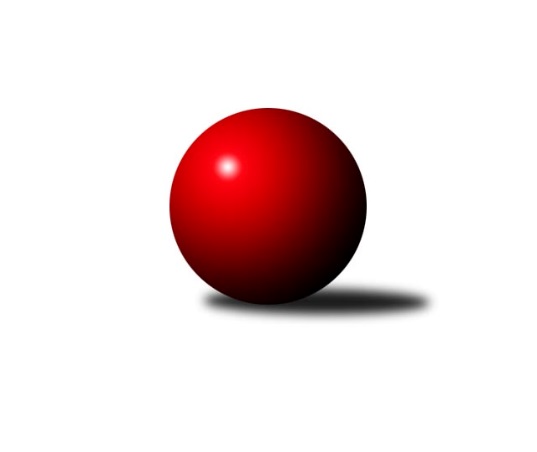 Č.20Ročník 2023/2024	23.3.2024Nejlepšího výkonu v tomto kole: 3528 dosáhlo družstvo: KK Kolín3. KLM B 2023/2024Výsledky 20. kolaSouhrnný přehled výsledků:KK Jiří Poděbrady	- KK Kolín	1.5:6.5	3327:3528	7.5:16.5	23.3.TJ Dynamo Liberec	- TJ Sokol Chotoviny 	4:4	3370:3386	13.0:11.0	23.3.SK Verneřice	- SKK Hořice B	1:7	3255:3401	10.0:14.0	23.3.SK Žižkov Praha	- TJ Radlice A	1:7	3373:3382	10.0:14.0	23.3.SKK Náchod	- TJ Tesla Pardubice 	5:3	3410:3332	14.0:10.0	23.3.TJ Kuželky Česká Lípa 	- TJ Sokol Benešov 	2.5:5.5	3294:3329	11.0:13.0	23.3.Tabulka družstev:	1.	SKK Náchod	20	19	0	1	120.0 : 40.0 	294.0 : 186.0 	 3378	38	2.	KK Kolín	20	15	1	4	102.5 : 57.5 	284.0 : 196.0 	 3395	31	3.	TJ Sokol Chotoviny	20	12	1	7	97.0 : 63.0 	268.0 : 212.0 	 3315	25	4.	TJ Sokol Benešov	20	11	1	8	83.0 : 77.0 	230.5 : 249.5 	 3294	23	5.	KK Jiří Poděbrady	20	10	2	8	83.5 : 76.5 	247.0 : 233.0 	 3320	22	6.	TJ Tesla Pardubice	20	10	1	9	84.0 : 76.0 	230.5 : 249.5 	 3279	21	7.	TJ Radlice A	20	10	1	9	82.0 : 78.0 	238.5 : 241.5 	 3323	21	8.	SKK Hořice B	20	10	0	10	82.5 : 77.5 	243.0 : 237.0 	 3293	20	9.	TJ Kuželky Česká Lípa	20	7	0	13	66.5 : 93.5 	229.5 : 250.5 	 3274	14	10.	SK Žižkov Praha	20	5	1	14	61.0 : 99.0 	226.5 : 253.5 	 3263	11	11.	TJ Dynamo Liberec	20	2	4	14	65.0 : 95.0 	221.0 : 259.0 	 3289	8	12.	SK Verneřice	20	3	0	17	33.0 : 127.0 	167.5 : 312.5 	 3161	6Podrobné výsledky kola:	 KK Jiří Poděbrady	3327	1.5:6.5	3528	KK Kolín	Lukáš Poláček	123 	 128 	 148 	135	534 	 1:3 	 571 	 147	143 	 151	130	Jiří Němec	Jiří Šafránek	140 	 129 	 149 	125	543 	 2:2 	 543 	 150	138 	 137	118	Vojtěch Zelenka	Jiří Tichý	139 	 150 	 161 	126	576 	 0:4 	 625 	 141	163 	 164	157	Lukáš Holosko	Petr Tomáš	142 	 147 	 139 	162	590 	 3:1 	 580 	 162	143 	 128	147	Miroslav Šnejdar st.	Václav Kňap	145 	 153 	 139 	156	593 	 1.5:2.5 	 599 	 131	162 	 150	156	Miroslav Šnejdar ml.	Ladislav Nožička	129 	 122 	 126 	114	491 	 0:4 	 610 	 146	141 	 169	154	Martin Švorbarozhodčí: Václav AndělNejlepší výkon utkání: 625 - Lukáš Holosko	 TJ Dynamo Liberec	3370	4:4	3386	TJ Sokol Chotoviny 	Lukáš Jireš	136 	 132 	 125 	147	540 	 2:2 	 570 	 132	165 	 131	142	Bořivoj Jelínek	František Obruča	153 	 151 	 145 	155	604 	 2:2 	 599 	 171	149 	 154	125	Jan Holšan	Josef Zejda ml.	137 	 152 	 126 	136	551 	 2:2 	 544 	 142	128 	 141	133	Jan Bartoň	Vojtěch Pecina	138 	 132 	 144 	133	547 	 4:0 	 526 	 135	121 	 139	131	Jan Fořter *1	Ludvík Szabo	132 	 140 	 122 	152	546 	 0:4 	 594 	 144	143 	 142	165	Zbyněk Hein	Ladislav Wajsar st.	133 	 155 	 149 	145	582 	 3:1 	 553 	 130	132 	 151	140	Libor Hrstkarozhodčí: Hetcl Ladislavstřídání: *1 od 41. hodu Pavel MakovecNejlepší výkon utkání: 604 - František Obruča	 SK Verneřice	3255	1:7	3401	SKK Hořice B	Radek Mach	131 	 134 	 151 	122	538 	 1:3 	 565 	 142	151 	 140	132	Martin Bartoníček	Lukáš Zítka	132 	 114 	 136 	126	508 	 2:2 	 547 	 130	130 	 162	125	Vít Černý	Martin Ledwoň	141 	 127 	 129 	147	544 	 1:3 	 591 	 168	134 	 153	136	Martin Zvoníček	Miloslav Plíšek	138 	 164 	 127 	125	554 	 2:2 	 566 	 155	148 	 125	138	Karel Košťál	Daniel Sekyra	123 	 152 	 139 	127	541 	 1:3 	 580 	 128	148 	 143	161	Kryštof Košťál	Patrik Kukeně	134 	 152 	 146 	138	570 	 3:1 	 552 	 150	143 	 129	130	Miroslav Nálevkarozhodčí: Miroslav MalýNejlepší výkon utkání: 591 - Martin Zvoníček	 SK Žižkov Praha	3373	1:7	3382	TJ Radlice A	Ivan Žaloudík	128 	 135 	 150 	131	544 	 2:2 	 551 	 139	132 	 147	133	Josef Kašpar	Martin Beran	151 	 141 	 123 	147	562 	 2:2 	 568 	 150	143 	 138	137	Rostislav Kašpar	Pavel Řehánek	145 	 134 	 153 	130	562 	 1:3 	 555 	 158	140 	 125	132	Pavel Janoušek	Luboš Kocmich	123 	 138 	 142 	155	558 	 2:2 	 539 	 126	128 	 161	124	Kryštof Maňour	Jiří Zetek	129 	 160 	 144 	124	557 	 1:3 	 574 	 155	163 	 123	133	David Kašpar	Pavel Holub	157 	 139 	 151 	143	590 	 2:2 	 595 	 147	155 	 144	149	Miloš Beneš ml.rozhodčí: Jiří NovotnýNejlepší výkon utkání: 595 - Miloš Beneš ml.	 SKK Náchod	3410	5:3	3332	TJ Tesla Pardubice 	Martin Hanuš	124 	 154 	 142 	162	582 	 3:1 	 511 	 144	128 	 113	126	Martin Hubáček	František Hejna	136 	 127 	 153 	143	559 	 2:2 	 579 	 132	134 	 151	162	Milan Vaněk	Denis Hofman	166 	 135 	 131 	113	545 	 2:2 	 573 	 144	124 	 148	157	Vít Veselý	Tomáš Majer	145 	 145 	 139 	164	593 	 2:2 	 567 	 154	131 	 143	139	Michal Šic	Ladislav Beránek *1	136 	 137 	 133 	142	548 	 1:3 	 561 	 99	170 	 148	144	Daniel Stráník	Jan Adamů	152 	 126 	 161 	144	583 	 4:0 	 541 	 142	125 	 143	131	Michal Talackorozhodčí: Martina Hrdinovástřídání: *1 od 61. hodu Antonín HejzlarNejlepší výkon utkání: 593 - Tomáš Majer	 TJ Kuželky Česká Lípa 	3294	2.5:5.5	3329	TJ Sokol Benešov 	Vladimír Ludvík	146 	 136 	 131 	129	542 	 0:4 	 571 	 153	148 	 136	134	Jiří Franěk	Marek Kyzivát	156 	 137 	 106 	117	516 	 0:4 	 626 	 164	151 	 150	161	Jaroslav Franěk	Martin Ducke	140 	 126 	 118 	133	517 	 2:2 	 518 	 127	138 	 129	124	Petr Červ	Miroslav Malý	132 	 118 	 157 	130	537 	 3:1 	 518 	 127	128 	 144	119	Ivan Januš	Jiří Klíma st.	161 	 151 	 159 	147	618 	 4:0 	 532 	 117	141 	 149	125	Michal Vyskočil	Josef Rubanický	147 	 132 	 154 	131	564 	 2:2 	 564 	 143	139 	 133	149	Miroslav Šostýrozhodčí: Radek MachNejlepší výkon utkání: 626 - Jaroslav FraněkPořadí jednotlivců:	jméno hráče	družstvo	celkem	plné	dorážka	chyby	poměr kuž.	Maximum	1.	Miroslav Šnejdar  ml.	KK Kolín	607.70	386.3	221.4	0.6	10/11	(641)	2.	Martin Švorba 	KK Kolín	591.39	386.6	204.8	2.4	11/11	(637)	3.	Václav Kňap 	KK Jiří Poděbrady	573.75	380.3	193.5	3.0	10/10	(626)	4.	Josef Kašpar 	TJ Radlice A	573.59	382.6	191.0	3.3	11/11	(629)	5.	Jan Adamů 	SKK Náchod	571.97	380.6	191.4	3.2	9/10	(643)	6.	Rostislav Kašpar 	TJ Radlice A	570.79	375.5	195.3	3.4	10/11	(605)	7.	Antonín Hejzlar 	SKK Náchod	570.22	378.2	192.1	3.7	10/10	(646)	8.	František Obruča 	TJ Dynamo Liberec	568.69	380.0	188.7	3.1	8/10	(606)	9.	Ladislav Beránek 	SKK Náchod	567.38	373.6	193.8	2.0	8/10	(643)	10.	Jan Holšan 	TJ Sokol Chotoviny 	567.14	380.3	186.8	3.0	10/10	(599)	11.	Zbyněk Hein 	TJ Sokol Chotoviny 	565.94	375.3	190.7	3.1	10/10	(608)	12.	František Hejna 	SKK Náchod	565.71	378.5	187.2	3.2	9/10	(638)	13.	Martin Hanuš 	SKK Náchod	563.63	379.2	184.5	4.5	10/10	(624)	14.	Bořivoj Jelínek 	TJ Sokol Chotoviny 	562.73	372.3	190.4	3.5	7/10	(602)	15.	Milan Vaněk 	TJ Tesla Pardubice 	562.64	372.7	190.0	4.3	10/10	(594)	16.	Miloš Beneš  ml.	TJ Radlice A	561.42	373.0	188.4	3.9	11/11	(601)	17.	Michal Talacko 	TJ Tesla Pardubice 	561.01	373.6	187.4	2.7	9/10	(607)	18.	Vojtěch Zelenka 	KK Kolín	560.41	374.1	186.3	4.1	9/11	(597)	19.	Kryštof Košťál 	SKK Hořice B	559.08	369.6	189.5	3.2	8/10	(600)	20.	Martin Bartoníček 	SKK Hořice B	558.94	377.1	181.8	4.7	10/10	(626)	21.	Jiří Franěk 	TJ Sokol Benešov 	558.64	364.5	194.2	4.7	9/10	(593)	22.	Luboš Kocmich 	SK Žižkov Praha	558.04	377.2	180.8	4.9	8/10	(592)	23.	Jaroslav Franěk 	TJ Sokol Benešov 	557.78	372.7	185.0	3.3	9/10	(626)	24.	Milan Komorník 	TJ Radlice A	557.47	372.2	185.3	3.7	8/11	(607)	25.	Ondřej Šafránek 	KK Jiří Poděbrady	557.21	374.4	182.8	5.4	10/10	(603)	26.	Miroslav Malý 	TJ Kuželky Česká Lípa 	555.54	368.2	187.4	3.1	8/10	(616)	27.	Jiří Němec 	KK Kolín	554.90	372.1	182.8	4.8	9/11	(571)	28.	Patrik Kukeně 	SK Verneřice	553.58	371.0	182.5	4.1	8/10	(597)	29.	Jiří Šafránek 	KK Jiří Poděbrady	553.52	371.3	182.2	4.1	10/10	(600)	30.	Michal Vyskočil 	TJ Sokol Benešov 	553.40	373.6	179.8	5.9	10/10	(612)	31.	Tomáš Majer 	SKK Náchod	552.96	370.2	182.8	5.2	8/10	(593)	32.	Petr Tomáš 	KK Jiří Poděbrady	552.71	363.5	189.2	5.1	7/10	(608)	33.	Radek Košťál 	SKK Hořice B	551.92	366.3	185.6	4.0	10/10	(602)	34.	Ivan Žaloudík 	SK Žižkov Praha	551.88	376.1	175.7	4.0	8/10	(594)	35.	Josef Zejda  ml.	TJ Dynamo Liberec	551.36	372.8	178.6	5.0	8/10	(580)	36.	Pavel Holub 	SK Žižkov Praha	550.34	378.6	171.7	6.6	7/10	(590)	37.	Miroslav Šnejdar  st.	KK Kolín	549.65	366.5	183.1	4.6	8/11	(580)	38.	Josef Rubanický 	TJ Kuželky Česká Lípa 	549.15	363.8	185.3	5.5	10/10	(614)	39.	Libor Hrstka 	TJ Sokol Chotoviny 	548.67	368.8	179.9	4.2	9/10	(609)	40.	Daniel Sekyra 	SK Verneřice	548.64	368.1	180.5	5.6	10/10	(602)	41.	Tomáš Svoboda 	TJ Sokol Benešov 	548.38	367.4	181.0	4.4	7/10	(597)	42.	Pavel Řehánek 	SK Žižkov Praha	547.96	369.6	178.4	4.2	8/10	(583)	43.	Martin Ducke 	TJ Kuželky Česká Lípa 	547.93	366.8	181.1	4.4	8/10	(599)	44.	Jan Bartoň 	TJ Sokol Chotoviny 	547.89	371.8	176.1	3.7	7/10	(578)	45.	Lukáš Poláček 	KK Jiří Poděbrady	547.53	371.6	176.0	7.1	8/10	(617)	46.	Martin Hubáček 	TJ Tesla Pardubice 	546.16	369.3	176.9	6.8	10/10	(604)	47.	Daniel Stráník 	TJ Tesla Pardubice 	544.60	367.2	177.4	5.4	9/10	(605)	48.	Miroslav Nálevka 	SKK Hořice B	544.42	363.1	181.3	3.8	9/10	(610)	49.	Miloš Holý 	TJ Dynamo Liberec	543.96	368.9	175.1	8.0	8/10	(578)	50.	Martin Najman 	TJ Kuželky Česká Lípa 	542.28	375.2	167.1	7.9	10/10	(612)	51.	Martin Beran 	SK Žižkov Praha	541.83	367.2	174.6	5.3	8/10	(584)	52.	Karel Košťál 	SKK Hořice B	541.61	373.1	168.5	8.4	9/10	(587)	53.	Miroslav Šostý 	TJ Sokol Benešov 	541.52	368.5	173.1	4.9	10/10	(600)	54.	Pavel Makovec 	TJ Sokol Chotoviny 	541.13	369.6	171.5	5.3	9/10	(596)	55.	Martin Zvoníček 	SKK Hořice B	540.83	368.9	171.9	7.8	9/10	(591)	56.	Ladislav Nožička 	KK Jiří Poděbrady	540.54	363.5	177.1	6.4	10/10	(606)	57.	Jiří Zetek 	SK Žižkov Praha	540.51	369.9	170.6	4.2	8/10	(594)	58.	Marek Kyzivát 	TJ Kuželky Česká Lípa 	540.39	365.8	174.5	7.8	7/10	(591)	59.	David Kašpar 	TJ Radlice A	540.04	365.8	174.2	7.7	10/11	(598)	60.	Michal Brachovec 	KK Kolín	539.80	361.4	178.4	6.2	8/11	(584)	61.	Jiří Klíma  st.	TJ Kuželky Česká Lípa 	538.89	366.2	172.7	4.3	9/10	(618)	62.	Jan Fořter 	TJ Sokol Chotoviny 	538.65	362.6	176.0	7.1	8/10	(591)	63.	Vít Veselý 	TJ Tesla Pardubice 	537.09	361.9	175.2	7.5	10/10	(573)	64.	Michal Šic 	TJ Tesla Pardubice 	536.98	359.7	177.3	5.2	10/10	(581)	65.	Pavel Janoušek 	TJ Radlice A	535.31	359.7	175.6	6.8	10/11	(590)	66.	Radek Mach 	SK Verneřice	534.30	362.8	171.5	6.8	10/10	(569)	67.	Petr Veverka 	SK Žižkov Praha	524.95	358.9	166.0	8.9	7/10	(579)	68.	Lukáš Zítka 	SK Verneřice	519.92	360.7	159.2	8.4	10/10	(578)	69.	Martin Ledwoň 	SK Verneřice	516.18	350.1	166.0	10.5	9/10	(567)	70.	Miloslav Plíšek 	SK Verneřice	506.07	348.9	157.2	10.2	9/10	(560)		Lukáš Lehner 	TJ Radlice A	585.00	387.0	198.0	2.0	1/11	(585)		Lukáš Jireš 	TJ Dynamo Liberec	572.70	371.6	201.1	4.1	4/10	(585)		Vojtěch Pecina 	TJ Dynamo Liberec	567.25	375.7	191.6	2.9	6/10	(628)		David Bartoň 	TJ Sokol Chotoviny 	566.00	384.0	182.0	5.0	1/10	(566)		Ladislav Kalous 	TJ Sokol Benešov 	563.00	376.0	187.0	6.0	1/10	(563)		Denis Hofman 	SKK Náchod	562.14	371.7	190.4	6.7	6/10	(581)		Vladimír Ludvík 	TJ Kuželky Česká Lípa 	561.38	378.7	182.7	4.2	6/10	(598)		Lukáš Holosko 	KK Kolín	557.55	374.8	182.8	3.9	7/11	(625)		Jan Pelák 	KK Kolín	556.40	373.5	182.9	3.7	6/11	(583)		Karel Drábek 	TJ Sokol Benešov 	555.00	373.0	182.0	2.5	2/10	(556)		Ondřej Černý 	SKK Hořice B	553.42	371.8	181.7	3.5	6/10	(600)		Lukáš Štich 	KK Jiří Poděbrady	553.00	371.0	182.0	5.0	2/10	(560)		Jiří Tichý 	KK Jiří Poděbrady	551.71	363.8	187.9	2.6	5/10	(602)		Lukáš Vacek 	SK Žižkov Praha	551.53	366.1	185.4	5.7	6/10	(590)		Ladislav Wajsar  st.	TJ Dynamo Liberec	549.14	372.1	177.0	6.5	6/10	(586)		Libor Drábek 	TJ Dynamo Liberec	548.97	367.0	182.0	5.7	6/10	(580)		Lukáš Kočí 	TJ Sokol Benešov 	546.00	367.0	179.0	2.0	1/10	(546)		Vít Černý 	SKK Hořice B	543.00	357.5	185.5	4.5	2/10	(547)		Ludvík Szabo 	TJ Dynamo Liberec	542.10	363.0	179.1	5.0	5/10	(554)		Ivan Januš 	TJ Sokol Benešov 	542.00	360.5	181.5	5.5	2/10	(566)		Roman Žežulka 	TJ Dynamo Liberec	540.83	359.2	181.7	5.9	6/10	(589)		Jan Kamín 	TJ Radlice A	540.50	362.5	178.0	7.5	1/11	(585)		Kryštof Maňour 	TJ Radlice A	539.00	366.0	173.0	9.0	1/11	(539)		Jiří Kočí 	TJ Sokol Benešov 	536.33	363.0	173.3	6.3	3/10	(546)		Petr Červ 	TJ Sokol Benešov 	535.50	373.0	162.5	8.5	2/10	(553)		Jaroslav Kourek 	TJ Radlice A	532.00	353.0	179.0	7.3	4/11	(566)		Miroslav Drábek 	TJ Sokol Benešov 	527.13	353.4	173.7	8.0	5/10	(567)		Ondřej Košťál 	SKK Hořice B	526.00	379.0	147.0	10.5	1/10	(529)		Bedřich Šiška 	TJ Tesla Pardubice 	521.44	354.3	167.1	10.9	4/10	(560)		Petr Steinz 	TJ Kuželky Česká Lípa 	517.00	371.0	146.0	9.5	2/10	(542)		Jakub Moučka 	KK Kolín	517.00	385.0	132.0	13.0	1/11	(517)		Stanislav Schuh 	SK Žižkov Praha	515.50	356.0	159.5	8.5	2/10	(516)		Petr Kramer 	SK Verneřice	507.44	349.7	157.8	7.6	4/10	(536)		Radek Lehner 	TJ Radlice A	506.00	350.0	156.0	12.5	2/11	(520)		Milan Novák 	TJ Tesla Pardubice 	498.00	360.0	138.0	8.0	1/10	(498)		Jan Neckář 	SK Žižkov Praha	469.00	324.0	145.0	10.0	1/10	(469)		Ladislav Elis  st.	SK Verneřice	463.00	323.0	140.0	10.0	1/10	(463)Sportovně technické informace:Starty náhradníků:registrační číslo	jméno a příjmení 	datum startu 	družstvo	číslo startu25350	Kryštof Maňour	23.03.2024	TJ Radlice A	1x17847	Petr Červ	23.03.2024	TJ Sokol Benešov 	1x27250	Vít Černý	23.03.2024	SKK Hořice B	2x
Hráči dopsaní na soupisku:registrační číslo	jméno a příjmení 	datum startu 	družstvo	Program dalšího kola:21. kolo6.4.2024	so	10:00	TJ Sokol Benešov  - TJ Dynamo Liberec	6.4.2024	so	13:00	KK Kolín - SKK Náchod	6.4.2024	so	14:30	TJ Tesla Pardubice  - SK Žižkov Praha	6.4.2024	so	17:00	TJ Radlice A - SK Verneřice	6.4.2024	so	17:00	SKK Hořice B - TJ Kuželky Česká Lípa 	6.4.2024	so	17:00	TJ Sokol Chotoviny  - KK Jiří Poděbrady	Nejlepší šestka kola - absolutněNejlepší šestka kola - absolutněNejlepší šestka kola - absolutněNejlepší šestka kola - absolutněNejlepší šestka kola - dle průměru kuželenNejlepší šestka kola - dle průměru kuželenNejlepší šestka kola - dle průměru kuželenNejlepší šestka kola - dle průměru kuželenNejlepší šestka kola - dle průměru kuželenPočetJménoNázev týmuVýkonPočetJménoNázev týmuPrůměr (%)Výkon1xJaroslav FraněkBenešov6262xJaroslav FraněkBenešov113.146261xLukáš HoloskoKK Kolín A6253xJiří Klíma st.Č. Lípa111.696184xJiří Klíma st.Č. Lípa6181xLukáš HoloskoKK Kolín A110.636257xMartin ŠvorbaKK Kolín A6102xFrantišek ObručaLiberec 109.366042xFrantišek ObručaLiberec 6045xJan HolšanChotoviny 108.465992xJan HolšanChotoviny 5997xMartin ŠvorbaKK Kolín A107.98610